DAFTAR PUSTAKALAMPIRAN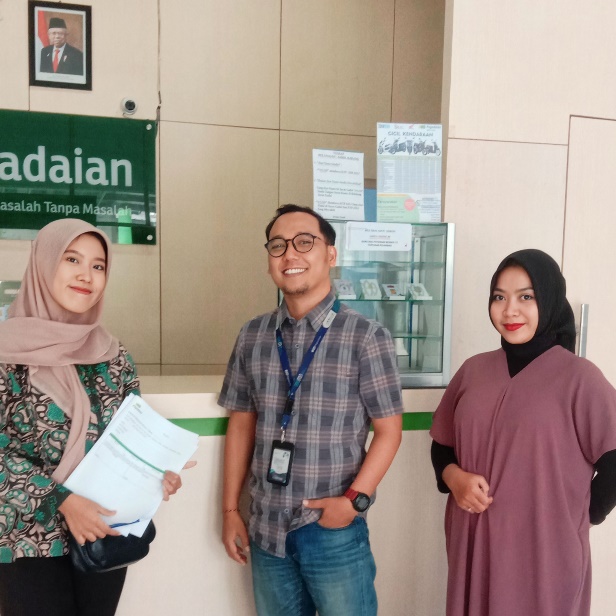 Dokumentasi Wawancara dengan Bapak Agustinus Setyawan sebagai pengelola PT. Pegadaian (Persero) UPC Mejasem dan Ibu Putri Rizqiyah Yuliyanah sebagai Kasir di PT. Pegadaian (Persero) UPC MejasemDRAFT WAWANCARA TERSTRUKTUR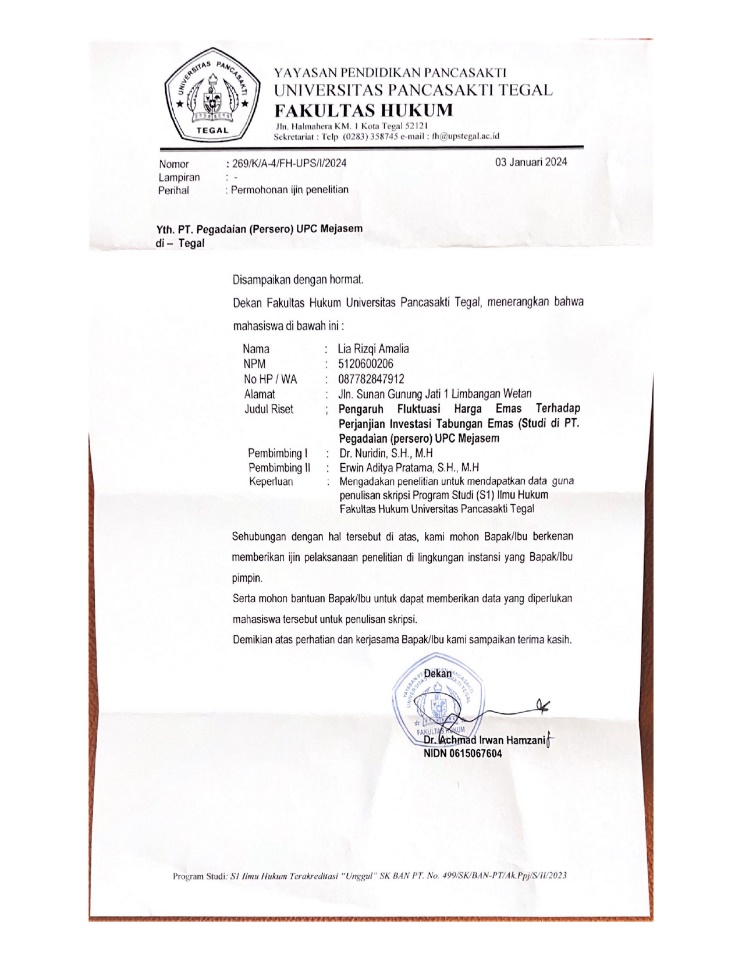 Surat Izin Penelitian Skripsi di PT. Pegadaian (Persero) UPC MejasemNo.PertanyaanJawaban1. Bagaimana proses pelaksanaan investasi tabungan emas di PT. Pegadaian (Persero) UPC Mejasem ? apa saja yang harus disiapkan oleh nasabah untuk memulai investasi melalui tabungan emas ini ?Prosesnya dimulai dari pengenalan produk, pembukaan rekening, hingga pengelolaan investasi secara berkala. Dokumen yang harus disiapkan nasabah seperti ktp atai identitas diri lainnya, dan mengisi formulir pembukaan rekening.2.Apakah pengaruh fluktuasi harga emas terhadap investasi tabungan emas ?Pengaruhnya terhadap nilai investasi nasabah, kerugian, keuntungan investasi, keputusan nasabah untuk buyback atau menambah nilai investasi. 3. Bagaimana mekanisme penetapan harga emas dalam perjanjian investasi tabungan emas?Penetapan harga emas ditentukan oleh PT. Pegadaian dengan melihat harga emas secara global4.Apakah terdapat ketentuan hukum yang memberikan nasabah hak untuk memahami dan mengajukan keberatan terkait penyesuaian nilai investasi akibat fluktuasi harga emas?Terkait dengan fluktuasi harga emas ini menjadi konsekuensi dari nasabah yang melakukan investasi. 5.Bagaimana PT. Pegadaian UPC Mejasem memastikan bahwa komunikasi terkait fluktuasi harga emas kepada nasabah bersifat transparan sesuai dengan ketentuan hukum yang berlaku?Pihak PT. Pegadaian UPC Mejasem memberitahukan nasabah sejak awal perjanjian untuk memantau harga emas melalui aplikasi pegadaian digital6.Apakah perjanjian investasi tabungan emas di PT. Pegadaian memiliki ketentuan yang memperhitungkan perubahan hukum terkait fluktuasi harga emas?Untuk perihal fluktuasi harga emas memang belum ada, tapi untuk perubahan, penambahan syarat dan ketentuan tabungan emas  ada dan tertera dalam syarat dan ketentuan pembukaan rekening7.Apakah ada ketentuan mengenai kewajiban hukum PT. Pegadaian terkait fluktuasi harga emas dalam perjanjian investasi tabungan emas?Tidak ada ketentuan yang mengatur hal tersebut didalam perjanjian8.Apa saja hak dan kewajiban PT.Pegadaian dan Nasabah dalam hal tabungan emas ini?Hak nasabah seperti mendapatkan informasi yang akurat, transparan, dan kredibel perihal produk tabungan emas, termasuk harga emas, biaya administrasi, dan ketentuan lainnya, mendapatkan emas fisik sesuai dengan saldo tabungan emas yang dimilikinya, dapat menjual emas fisik yang dimilikinya kepada Pegadaian dengan harga yang ditentukan oleh Pegadaian.Kewajiban nasabah seperti menjaga kerahasiaan informasi dan data pribadi yang diberikan kepada Pegadaian, membayar biaya administrasi dan biaya lainnya sesuai dengan ketentuan yang berlaku, membayar angsuran pokok dan bunga pinjaman jika melakukan gadai tabungan emas.Hak Pegadaian seperti menerima setoran berkala dari nasabah dalam hal tabungan emas, menerima biaya administrasi dan biaya pengelolaan/penyimpanan dari nasabah yang berinvestasi dalam tabungan emas, menjual emas fisik milik nasabah yang digadaikan kepada Pegadaian jika nasabah tidak mampu membayar angsuran pokok dan bunga pinjamanKewajiban Pegadaian seperti menyampaikan informasi yang akurat, transparan, dan kredibel terkait produk tabungan emas, menyimpan/ mengelola saldo tabungan emas milik nasabah, mencetak saldo tabungan emas menjadi kepingan emas fisik untuk nasabah, dan melakukan pencairan saldo tabungan emas atas permintaan nasabah9.Apakah terdapat kewajiban hukum PT. Pegadaian untuk memberikan pengetahuan kepada nasabahnya mengenai risiko fluktuasi harga emas dan strategi untuk mengelolanya?Tidak ada kewajiban secara spesifik untuk memberitahukan nasabah terkait hal tersebut10.Jika Harga emas sedang naik, dan nasabah ingin melakukan buyback, apakah nilai investasinya mengikuti harga emas pada saat itu, jika seperti itu tentu nasabah akan mendapatkan keuntungan, lalu keuntungan apa yang akan didapat bagi pegadaian dalam hal tabungan emas tersebut?Keuntungan yang didapatkan diambil dari biaya administrasi, biaya pengelolaan, biaya cetak emas, dan selisih dari harga beli dan harga jual emas saat buybackDokumen Pembukaan Rekening Tabungan Emas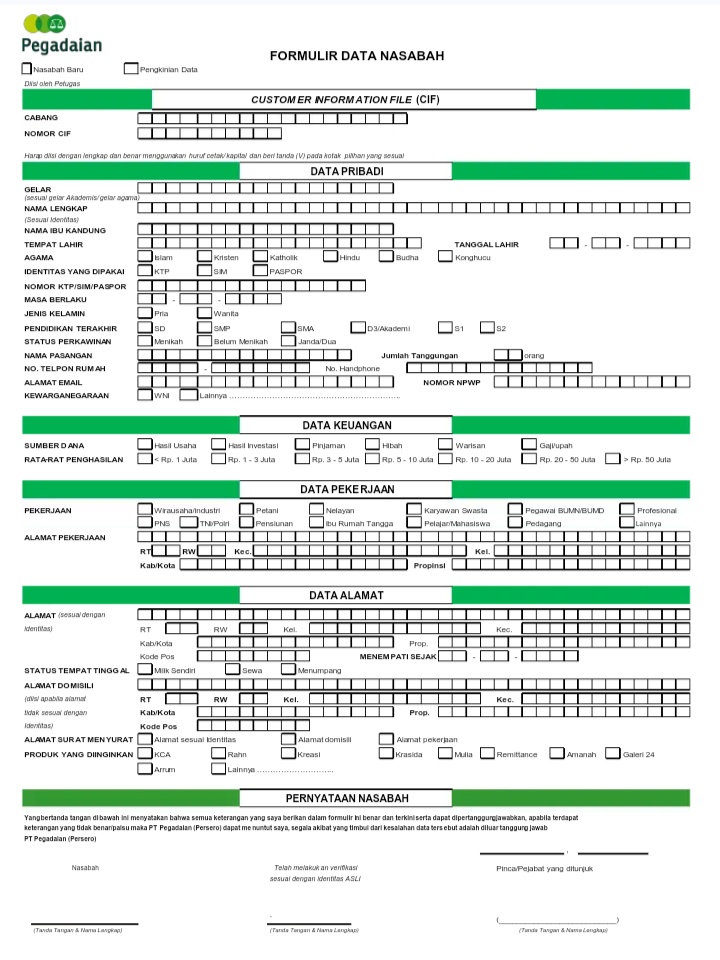 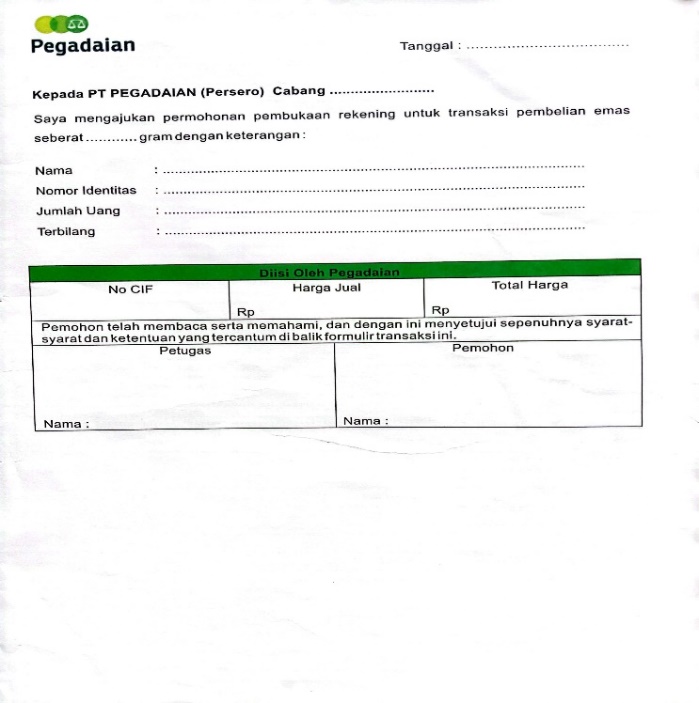 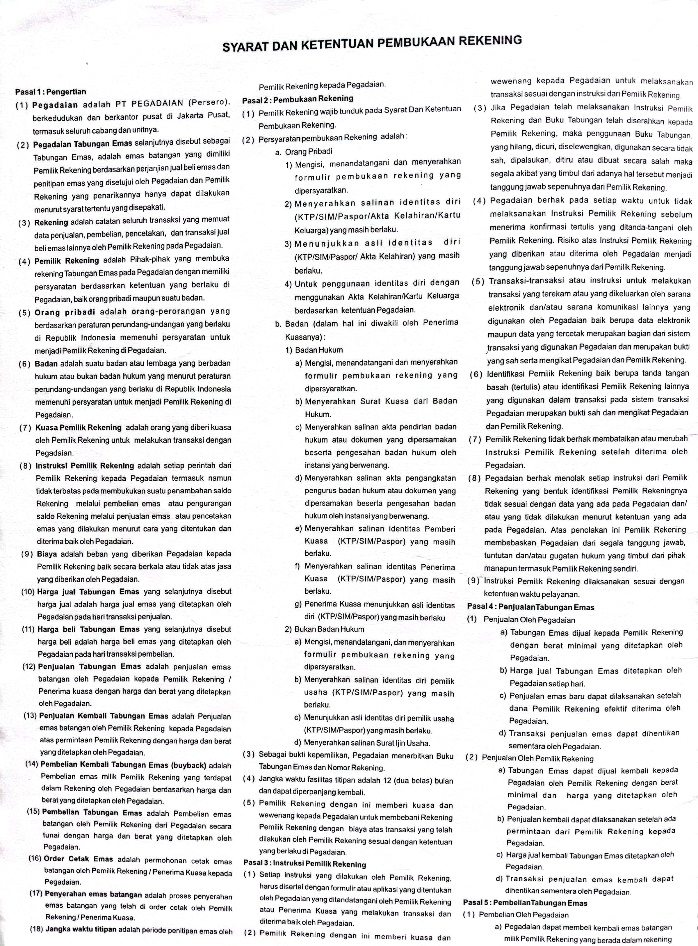 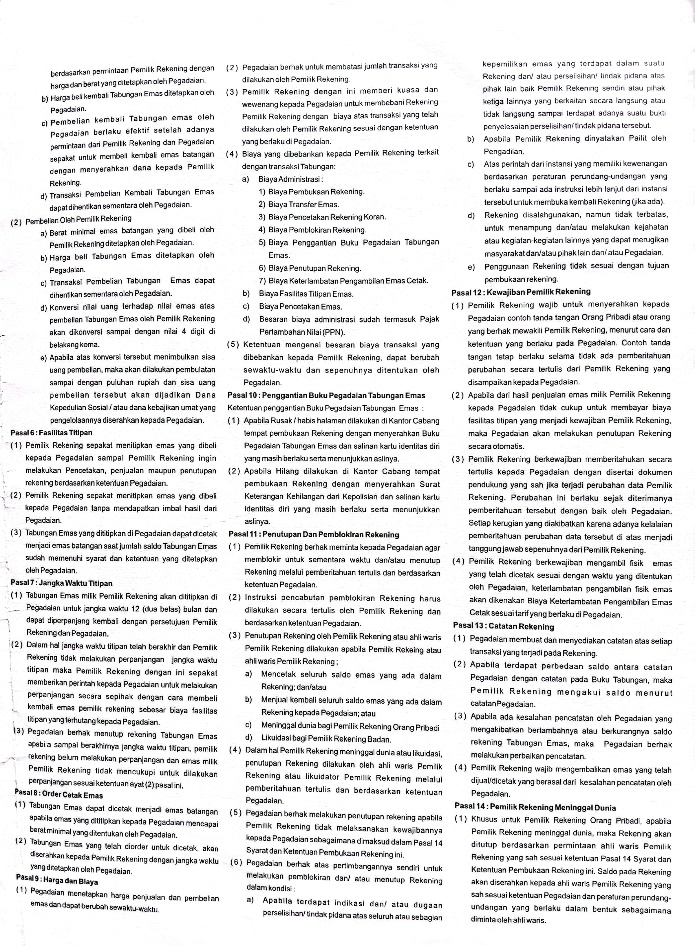 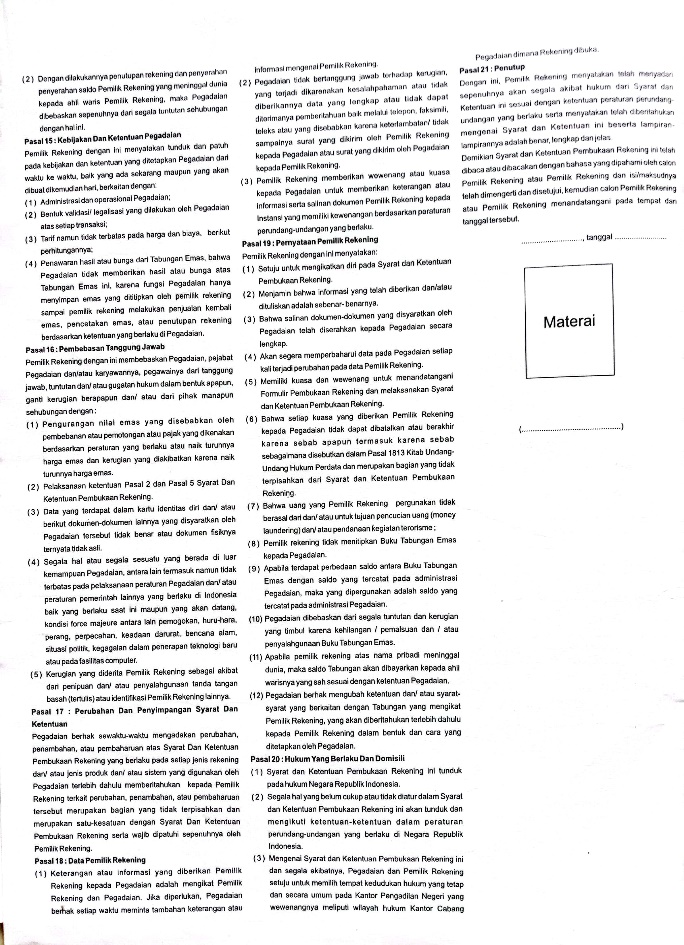 Buku Rekening Tabungan EmasBuku Rekening Tabungan Emas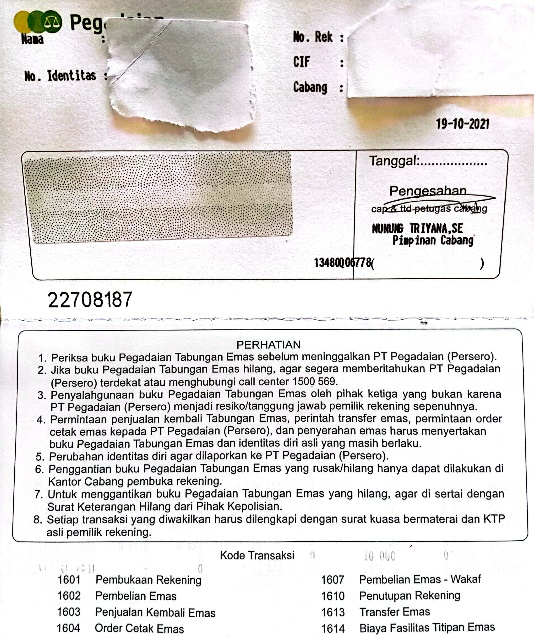 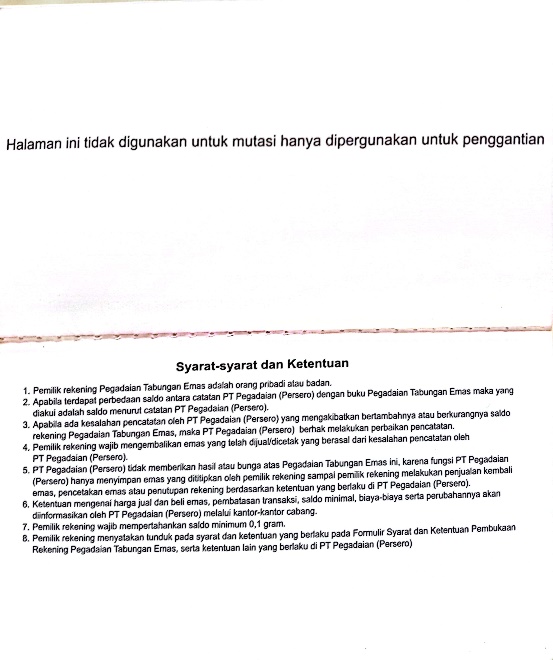 